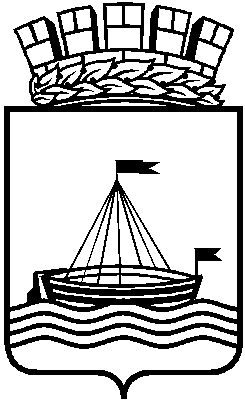 Муниципальное АВТОНОМНОЕ ДОШКОЛЬНОЕ ОБРАЗОВАТЕЛЬНОЕ УчреждениеДЕТСКИЙ САД № 118 ГОРОДА ТЮМЕНИ( МАДОУ д/с № 118 города Тюмени)Ул. Пермякова, 51/1, г. Тюмень, 625051                         тел.: (3452)-33-17-58, факс:33-83-45, Е-mail: tumdetsad118@mail. ruИнформацию о планируемых мероприятиях в рамках Дня защиты детей Планпроведения  Дня защиты детей МАДОУ д/с №118 города ТюмениЗаведующий _____________ И.В. ГугельСуетина Елена Васильевна (8-919-949-6766)№на №отООНаименование мероприятияПланируемое число детейМАДОУ д/с № 118 города Тюмени (корпус №1)Развлечение  «Очень умелые ручки»;«Волшебная бумага»360МАДОУ д/с № 118 города Тюмени Праздник «Здравствуй лето!»850МАДОУ д/с № 118 города Тюмени Развлечение  «Песочные фантазии»765МАДОУ д/с № 118 города Тюмени «Игротека» 850МАДОУ д/с № 118 города Тюмени Спортивный праздник «Веселые старты»100